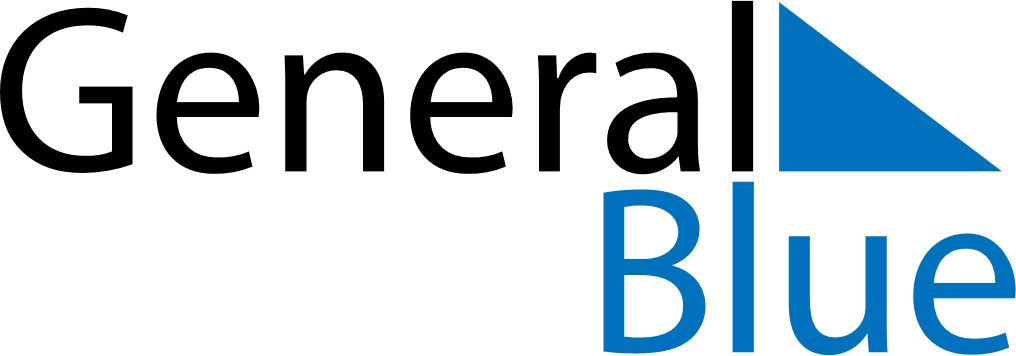 December 2024December 2024December 2024December 2024December 2024December 2024Kambalda East, Western Australia, AustraliaKambalda East, Western Australia, AustraliaKambalda East, Western Australia, AustraliaKambalda East, Western Australia, AustraliaKambalda East, Western Australia, AustraliaKambalda East, Western Australia, AustraliaSunday Monday Tuesday Wednesday Thursday Friday Saturday 1 2 3 4 5 6 7 Sunrise: 4:41 AM Sunset: 6:42 PM Daylight: 14 hours and 1 minute. Sunrise: 4:41 AM Sunset: 6:43 PM Daylight: 14 hours and 1 minute. Sunrise: 4:41 AM Sunset: 6:44 PM Daylight: 14 hours and 2 minutes. Sunrise: 4:41 AM Sunset: 6:45 PM Daylight: 14 hours and 3 minutes. Sunrise: 4:41 AM Sunset: 6:46 PM Daylight: 14 hours and 4 minutes. Sunrise: 4:41 AM Sunset: 6:46 PM Daylight: 14 hours and 5 minutes. Sunrise: 4:41 AM Sunset: 6:47 PM Daylight: 14 hours and 5 minutes. 8 9 10 11 12 13 14 Sunrise: 4:41 AM Sunset: 6:48 PM Daylight: 14 hours and 6 minutes. Sunrise: 4:42 AM Sunset: 6:49 PM Daylight: 14 hours and 7 minutes. Sunrise: 4:42 AM Sunset: 6:49 PM Daylight: 14 hours and 7 minutes. Sunrise: 4:42 AM Sunset: 6:50 PM Daylight: 14 hours and 8 minutes. Sunrise: 4:42 AM Sunset: 6:51 PM Daylight: 14 hours and 8 minutes. Sunrise: 4:43 AM Sunset: 6:51 PM Daylight: 14 hours and 8 minutes. Sunrise: 4:43 AM Sunset: 6:52 PM Daylight: 14 hours and 9 minutes. 15 16 17 18 19 20 21 Sunrise: 4:43 AM Sunset: 6:53 PM Daylight: 14 hours and 9 minutes. Sunrise: 4:43 AM Sunset: 6:53 PM Daylight: 14 hours and 9 minutes. Sunrise: 4:44 AM Sunset: 6:54 PM Daylight: 14 hours and 10 minutes. Sunrise: 4:44 AM Sunset: 6:55 PM Daylight: 14 hours and 10 minutes. Sunrise: 4:45 AM Sunset: 6:55 PM Daylight: 14 hours and 10 minutes. Sunrise: 4:45 AM Sunset: 6:56 PM Daylight: 14 hours and 10 minutes. Sunrise: 4:46 AM Sunset: 6:56 PM Daylight: 14 hours and 10 minutes. 22 23 24 25 26 27 28 Sunrise: 4:46 AM Sunset: 6:57 PM Daylight: 14 hours and 10 minutes. Sunrise: 4:47 AM Sunset: 6:57 PM Daylight: 14 hours and 10 minutes. Sunrise: 4:47 AM Sunset: 6:58 PM Daylight: 14 hours and 10 minutes. Sunrise: 4:48 AM Sunset: 6:58 PM Daylight: 14 hours and 10 minutes. Sunrise: 4:48 AM Sunset: 6:58 PM Daylight: 14 hours and 10 minutes. Sunrise: 4:49 AM Sunset: 6:59 PM Daylight: 14 hours and 9 minutes. Sunrise: 4:50 AM Sunset: 6:59 PM Daylight: 14 hours and 9 minutes. 29 30 31 Sunrise: 4:50 AM Sunset: 6:59 PM Daylight: 14 hours and 9 minutes. Sunrise: 4:51 AM Sunset: 7:00 PM Daylight: 14 hours and 8 minutes. Sunrise: 4:52 AM Sunset: 7:00 PM Daylight: 14 hours and 8 minutes. 